STOP MOTION ANIMATION WORKSHOPJanuary - February 2011[Add legalese] This curriculum is solely the property of the DISKovery Center, a program of the Little Tokyo Service Center. No portion of this document shall be copied, used or reproduced in part or in full without prior consent of the Little Tokyo Service Center. For questions concerning use of this material please call 213.621.4158.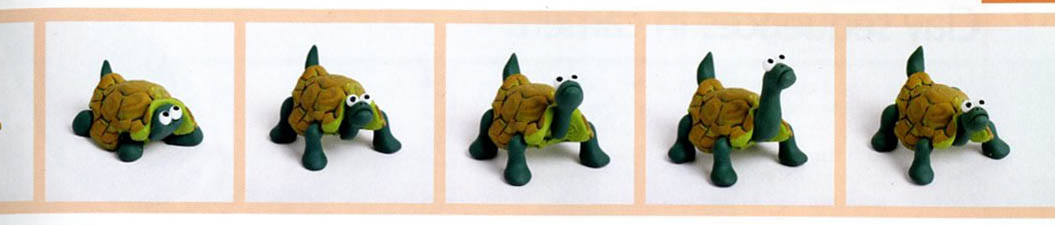 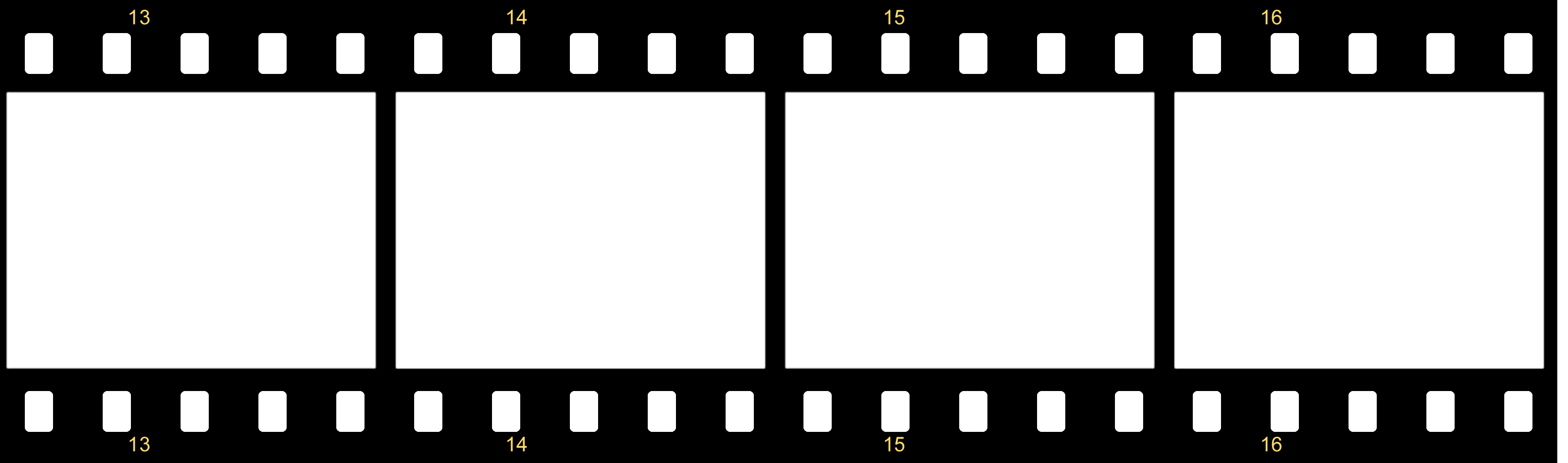 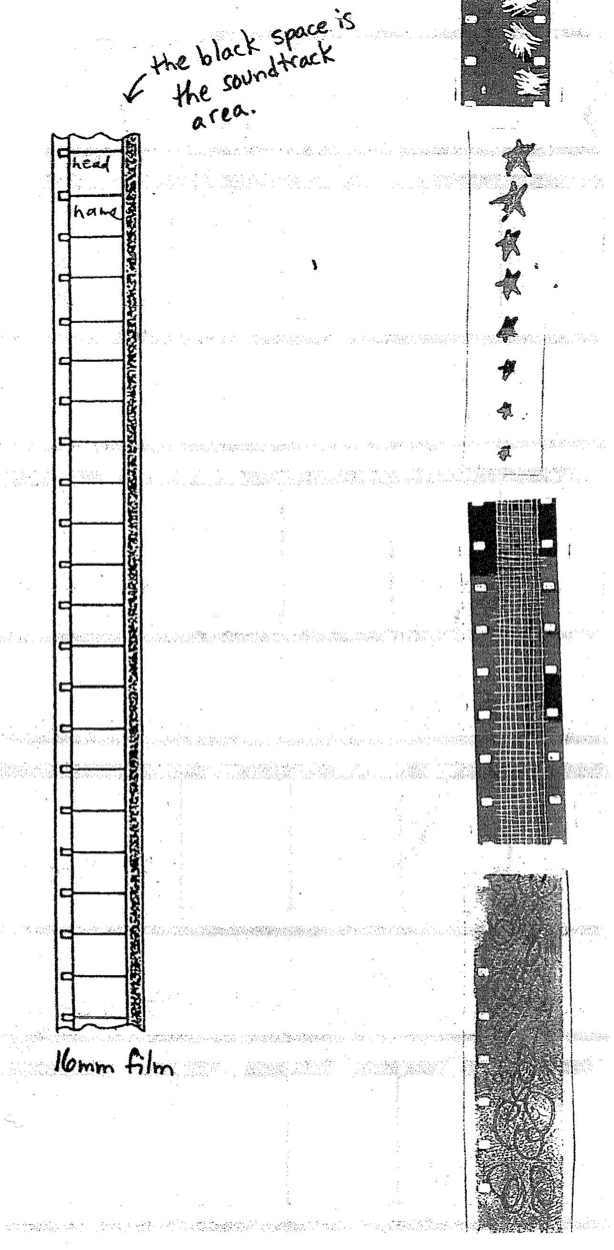 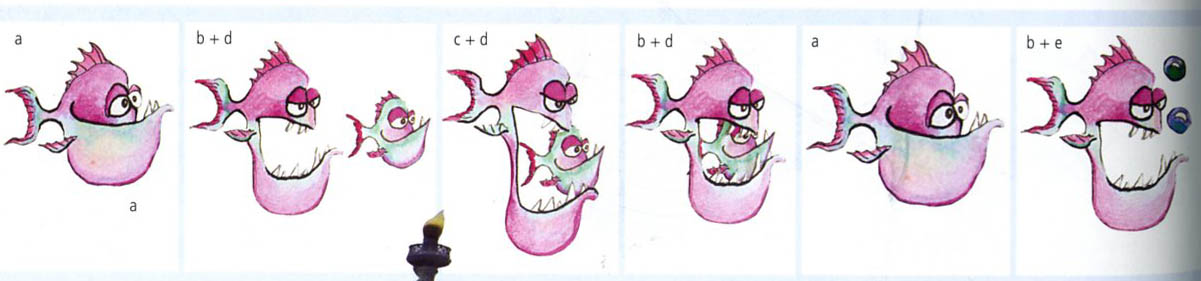 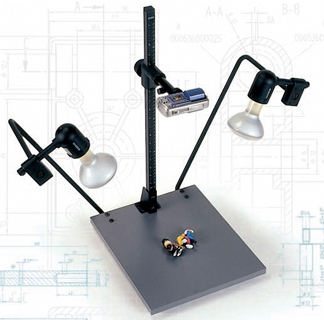 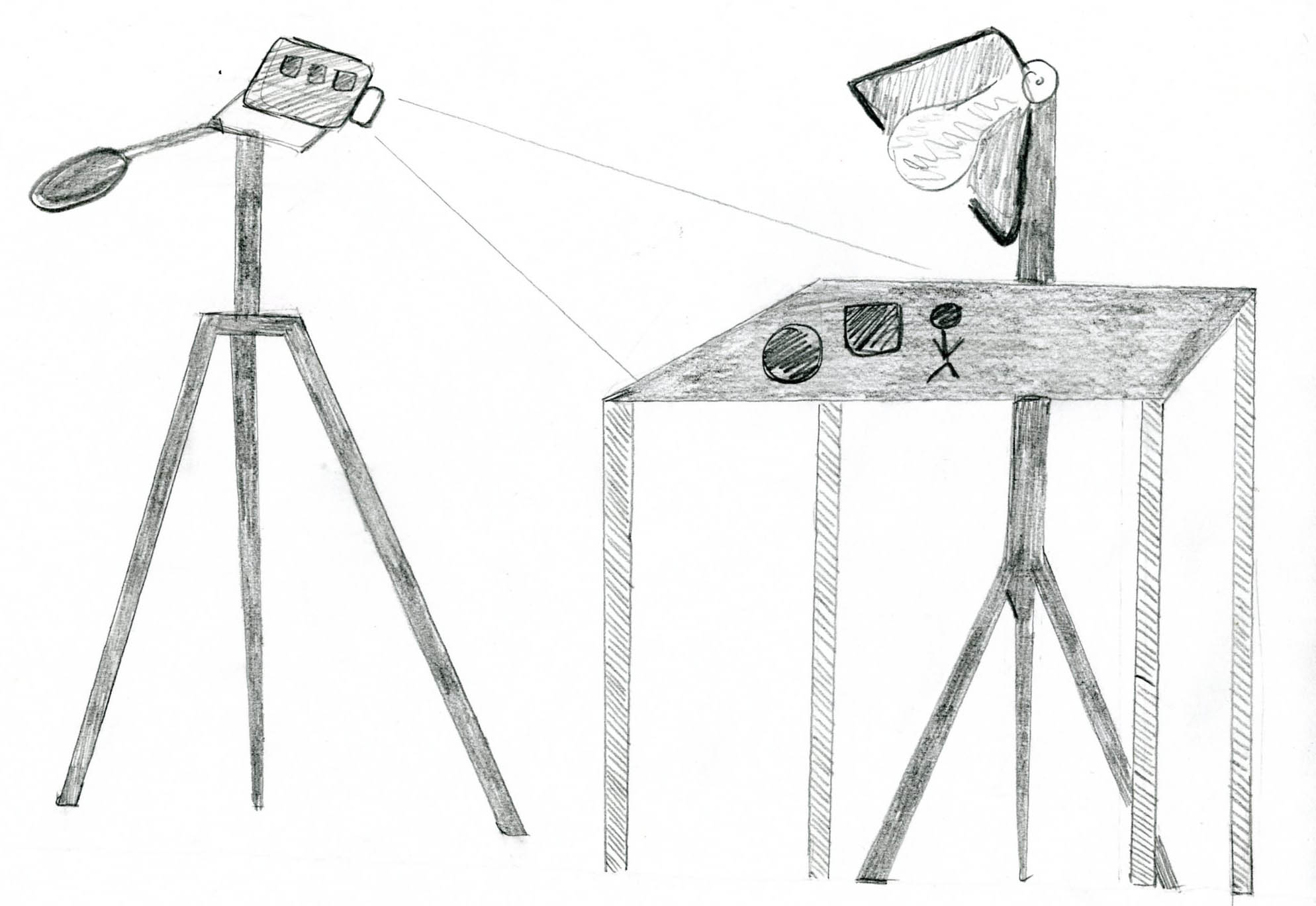 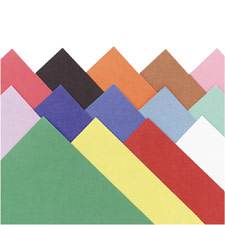 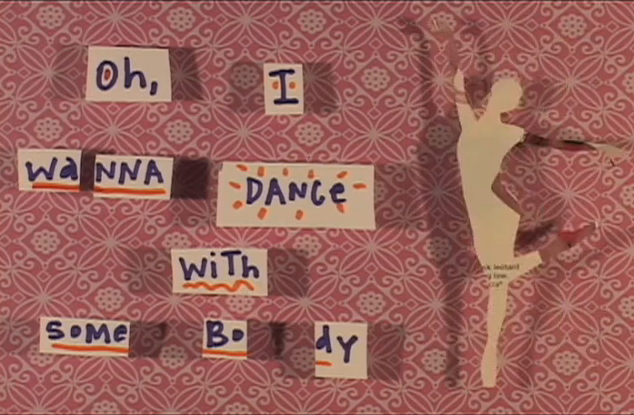 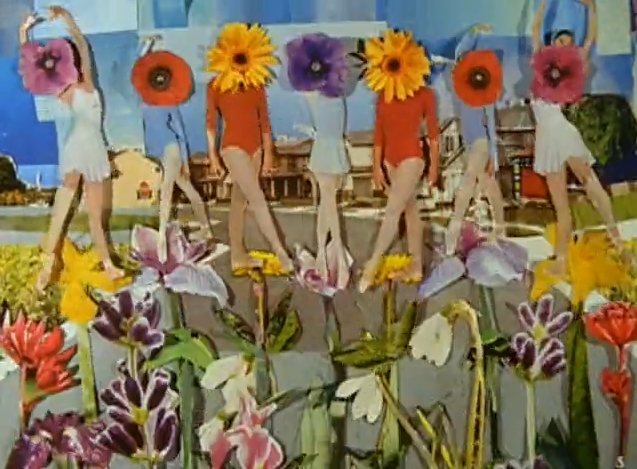 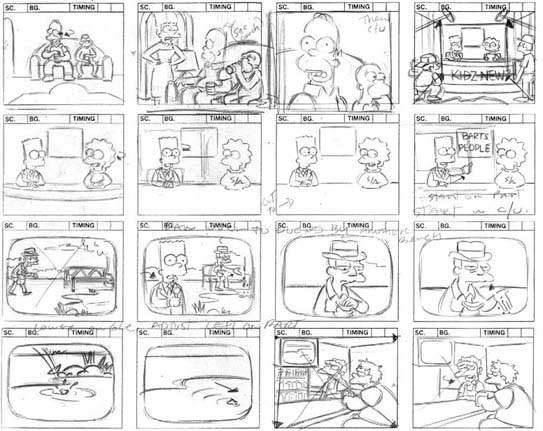 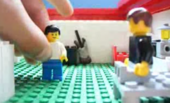 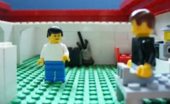 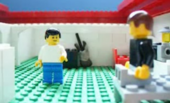 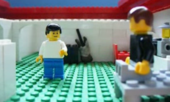 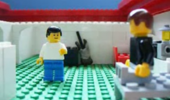 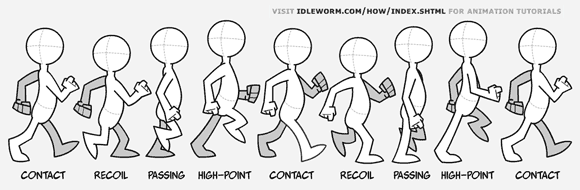 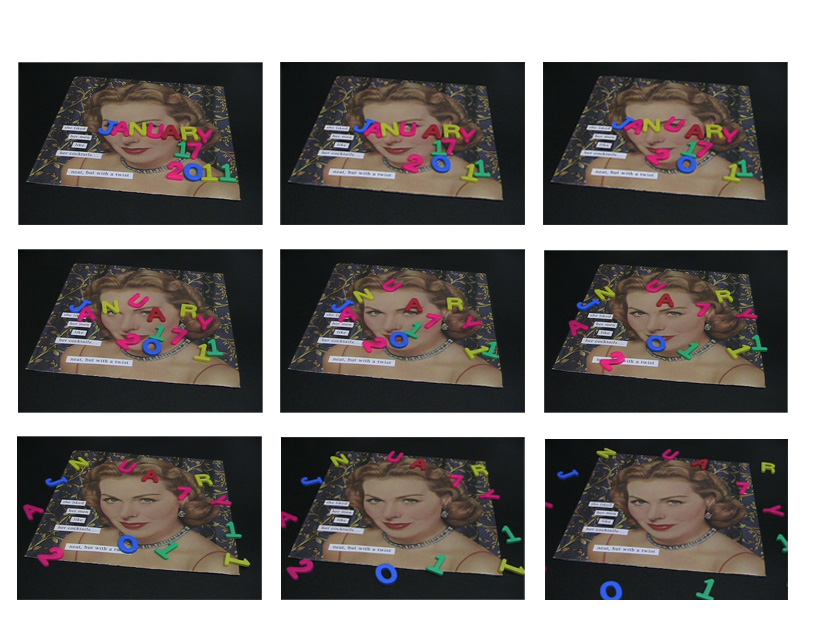 Screening ListFilmsThe Fantastic Mr. Fox Robot ChickenThe Nightmare Before ChristmasCommericalsSony Bunny Commercial - http://www.youtube.com/watch?v=QdDUlptT_60XBOX animation - http://www.youtube.com/watch?v=YNudcX_uUwMCameraless Animationhttp://www.youtube.com/watch?v=r9wpMoh5r58http://vimeo.com/4447025A Joy – Jodie Mack (2005) http://vimeo.com/8375376All Stars – Jodie Mack (2006) http://vimeo.com/8408671Early AnimationsEl Hotel Electrico – directed by Segundo de Chomon (Spanish) One of the earliest uses of stop motion animation in history; an early use of pixilation. -http://www.youtube.com/watch?v=aZFdaqQky2oEdward Muybridge - http://www.youtube.com/watch?v=UrRUDS1xbNs&feature=relatedObject AnimationScrabble Letters Music Video - http://www.youtube.com/watch?v=Gpknd104ATE&feature=relatedPES: Using objects for special effects –http://www.youtube.com/watch?v=7bmpFCwZbwMDeadline- http://www.youtube.com/watch?v=BpWM0FNPZSsLego - http://www.youtube.com/watch?v=ijpH6an-JIQPaper Cutout AnimationReel Grrls - http://wimeo.com/13524351Shiver - http://www.youtube.com/watch?v=QX82ggGCF7cI wanna dance with somebody – Jodie Mack - http://vimeo.com/8629772Palentine #2 – Jodie Mack (2010) - http://vimeo.com/9193319Using Photographs of PeopleTaller Than Trees – Joseph Mann, Glasgow School of Art – http://vimeo.com/1840168Skateboard Animation - http://www.youtube.com/watch?v=c4uiRfxnAPUPersonal StoryGetting To Know Me and My Toes – Joseph Mann, Glasgow School of Art – http://vimeo.com/5665664Shark Bite Luv Fog – Alex Mitchell (2009) - http://www.youtube.com/watch?v=vc_lnnnekwk&feature=fvsrDrawing (Direct Manipulation Animation)Whiteboard Animation - http://www.youtube.com/watch?v=3GPg8djk5nY&feature=relatedClaymationWallace & GromitGumbyhttp://www.youtube.com/watch?v=45j6jFr3_pw&NR=1 Animation People (Pixilation)Human Skateboard – PES - http://www.youtube.com/watch?v=_5IqwECL6boBest Fwends by Libby Bass - http://www.youtube.com/watch?v=NdDjl1khbP4European Students - http://www.youtube.com/watch?v=QZ5aZ8LiWFs&feature=relatedOK GO music video - http://www.youtube.com/watch?v=V2fpgpanZAw&feature=fvwThe White Stripes, “Hardest Button to Button” - http://www.youtube.com/watch?v=gLESpHrtvxs Simple, but amazing.http://www.youtube.com/watch?v=mOWzcHD-V5o&feature=relatedhttp://www.youtube.com/watch?v=6gi-8zVp2EE&feature=relatedhttp://www.youtube.com/watch?v=zqb7PeY7I2M&feature=related Time LapseFlower Growing - http://www.youtube.com/watch?v=46McQiTLZvU&feature=related